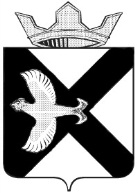 ДУМА МУНИЦИПАЛЬНОГО ОБРАЗОВАНИЯПОСЕЛОК БОРОВСКИЙРЕШЕНИЕ27 марта 2024 г.							                               № 420рп. БоровскийТюменского муниципального районаРассмотрев и обсудив проект решения «О внесении изменений в решение Думы муниципального образования поселок Боровский от 29.11.2023 №390 «О бюджете муниципального образования поселок Боровский на 2024 год и на плановый период 2025 и 2026 годов» (с изменениями 31.01.2024 №408)» на заседании Думы муниципального образования поселок Боровский, в соответствии со статьей 23 Устава муниципального образования поселок Боровский, Дума муниципального образования поселок БоровскийРЕШИЛА:1. Принять в первом чтении проект решения ««О внесении изменений в решение Думы муниципального образования поселок Боровский от 29.11.2023 №390 «О бюджете муниципального образования поселок Боровский на 2024 год и на плановый период 2025 и 2026 годов» (с изменениями 31.01.2024 №408)» 2. Рассмотреть настоящее решение во втором чтении в ходе настоящего заседания Думы.О проекте решения «О внесении изменений в решение Думы муниципального образования поселок Боровский от 29.11.2023 №390 «О бюджете муниципального образования поселок Боровский на 2024 год и на плановый период 2025 и 2026 годов» (с изменениями 31.01.2024 №408) Председатель ДумыВ.Н. Самохвалов